ПРЕЗЕНТАЦИЯ СИСТЕМЫ КИНЕТРАК KNX-7000См. видеоролик      KINETRAC  В   ЦНИИТО  ИМ.    Р.Р. ВРЕДЕНАпо ссылке http://mstylespb.ru/kinetrac-vredena Аппарат для корректирующего лечения с декомпрессией выбранного диска (нехирургический фиксирующий аппарат декомпрессии диска 3D KNX-7000)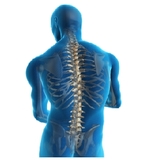 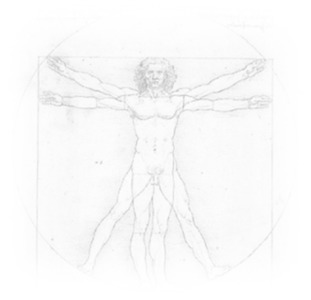 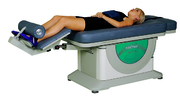 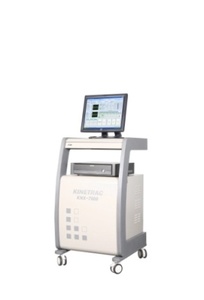 Заболевания мышечной и костной системы, ранее не обнаруженные МРТ и КТ исследованиями в положении лёжа на спине, теперь можно обнаружить посредством радиографии в положении стоя, что открывает новые возможности для терапии.Заболевания мышечной и костной системы, ранее не обнаруженные МРТ и КТ исследованиями в положении лёжа на спине, теперь можно обнаружить посредством радиографии в положении стоя, что открывает новые возможности для терапии.Заболевания мышечной и костной системы, ранее не обнаруженные МРТ и КТ исследованиями в положении лёжа на спине, теперь можно обнаружить посредством радиографии в положении стоя, что открывает новые возможности для терапии.Заболевания мышечной и костной системы, ранее не обнаруженные МРТ и КТ исследованиями в положении лёжа на спине, теперь можно обнаружить посредством радиографии в положении стоя, что открывает новые возможности для терапии.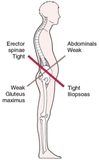 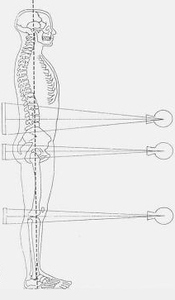 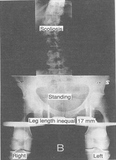 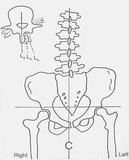 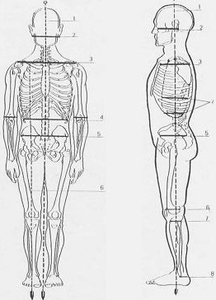 1.Навигационная система декомпрессии диска Интеллектуальная навигационная система, определяющая местонахождение выбранного диска и декомпрессирующая его в трех направлениях 3D (ось X,Y,Z)1.Навигационная система декомпрессии диска Интеллектуальная навигационная система, определяющая местонахождение выбранного диска и декомпрессирующая его в трех направлениях 3D (ось X,Y,Z)1.Навигационная система декомпрессии диска Интеллектуальная навигационная система, определяющая местонахождение выбранного диска и декомпрессирующая его в трех направлениях 3D (ось X,Y,Z)1.Навигационная система декомпрессии диска Интеллектуальная навигационная система, определяющая местонахождение выбранного диска и декомпрессирующая его в трех направлениях 3D (ось X,Y,Z)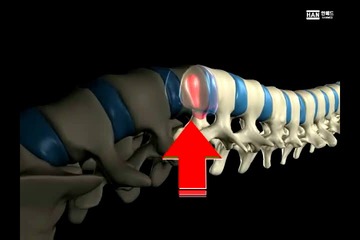 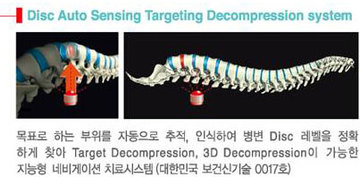 2. Коррекция мышц позвоночника, таза, ног для пациентов с заболеванием опорно-двигательной системы2. Коррекция мышц позвоночника, таза, ног для пациентов с заболеванием опорно-двигательной системы2. Коррекция мышц позвоночника, таза, ног для пациентов с заболеванием опорно-двигательной системы2. Коррекция мышц позвоночника, таза, ног для пациентов с заболеванием опорно-двигательной системы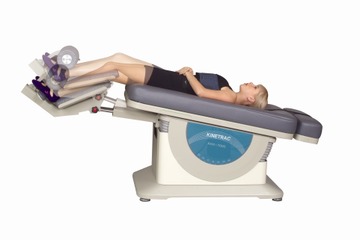 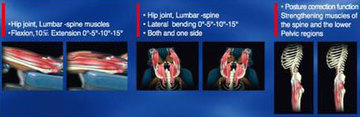 Сила вытяжения = (кровать W+туловище W/α) X sinθ +β Коррекция мышц таза и ногСила вытяжения = (кровать W+туловище W/α) X sinθ +β Коррекция мышц таза и ногСила вытяжения = (кровать W+туловище W/α) X sinθ +β Коррекция мышц таза и ногСила вытяжения = (кровать W+туловище W/α) X sinθ +β Коррекция мышц таза и ногДекомпрессия шейного отдела (опция) в режиме C-Spine Контроль наклона вбок на 0°,  5°, 10°, 15° с обеих сторон и с одной стороныДекомпрессия шейного отдела (опция) в режиме C-Spine Контроль наклона вбок на 0°,  5°, 10°, 15° с обеих сторон и с одной стороныДекомпрессия шейного отдела (опция) в режиме C-Spine Контроль наклона вбок на 0°,  5°, 10°, 15° с обеих сторон и с одной стороныДекомпрессия шейного отдела (опция) в режиме C-Spine Контроль наклона вбок на 0°,  5°, 10°, 15° с обеих сторон и с одной стороны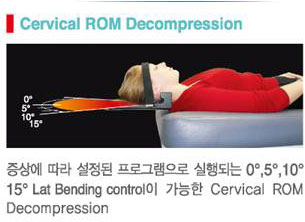 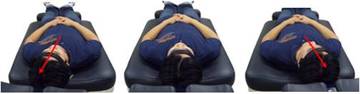 Сила вытяжения = (кровать W+туловище W/α)  Xsinθ +βСила вытяжения = (кровать W+туловище W/α)  Xsinθ +βСила вытяжения = (кровать W+туловище W/α)  Xsinθ +βСила вытяжения = (кровать W+туловище W/α)  Xsinθ +β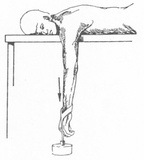 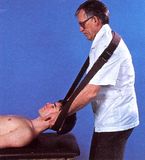 Лёгкое вытяжение расслабленной мышцы – эффективное лечение - Dr J. Mill COX -Лёгкое вытяжение расслабленной мышцы – эффективное лечение - Dr J. Mill COX -Лёгкое вытяжение расслабленной мышцы – эффективное лечение - Dr J. Mill COX -Лёгкое вытяжение расслабленной мышцы – эффективное лечение - Dr J. Mill COX -3. Основание для принятия в расчёт мышц спины при лечении диска. Ссылка1. Инуфуса A, Ан ХС, Лим ТХ, Хасагава T, Хотон В.М., Новицкий Б.Х. Анатомические изменения позвоночного канала и межпозвоночного отверстия, связанные с сгибательными и разибательными движениями. «Spine» (Позвоночник) 1966; 21 2 Ссылка 2. Шнебель Б.Э., Уоткинс Р.Г., Диллин В. Роль сгибания и разгибания позвоночника в компрессии нервного корешка и образовании грыжи диска. «Spine» (Позвоночник) 1989; 143. Основание для принятия в расчёт мышц спины при лечении диска. Ссылка1. Инуфуса A, Ан ХС, Лим ТХ, Хасагава T, Хотон В.М., Новицкий Б.Х. Анатомические изменения позвоночного канала и межпозвоночного отверстия, связанные с сгибательными и разибательными движениями. «Spine» (Позвоночник) 1966; 21 2 Ссылка 2. Шнебель Б.Э., Уоткинс Р.Г., Диллин В. Роль сгибания и разгибания позвоночника в компрессии нервного корешка и образовании грыжи диска. «Spine» (Позвоночник) 1989; 143. Основание для принятия в расчёт мышц спины при лечении диска. Ссылка1. Инуфуса A, Ан ХС, Лим ТХ, Хасагава T, Хотон В.М., Новицкий Б.Х. Анатомические изменения позвоночного канала и межпозвоночного отверстия, связанные с сгибательными и разибательными движениями. «Spine» (Позвоночник) 1966; 21 2 Ссылка 2. Шнебель Б.Э., Уоткинс Р.Г., Диллин В. Роль сгибания и разгибания позвоночника в компрессии нервного корешка и образовании грыжи диска. «Spine» (Позвоночник) 1989; 143. Основание для принятия в расчёт мышц спины при лечении диска. Ссылка1. Инуфуса A, Ан ХС, Лим ТХ, Хасагава T, Хотон В.М., Новицкий Б.Х. Анатомические изменения позвоночного канала и межпозвоночного отверстия, связанные с сгибательными и разибательными движениями. «Spine» (Позвоночник) 1966; 21 2 Ссылка 2. Шнебель Б.Э., Уоткинс Р.Г., Диллин В. Роль сгибания и разгибания позвоночника в компрессии нервного корешка и образовании грыжи диска. «Spine» (Позвоночник) 1989; 14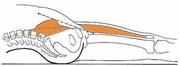 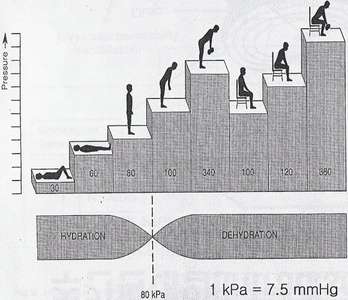 
Поясничная область 
слегка приподнимается с кровати по мере того, 
как напрягается подвздошно-поясничная мышца, в результате чего усиливается давление на диск.


Поясничная область расслабляется, обеспе-чивая комфортное ощущение в подвздошно-поясничных мышцах, в результате чего 
снижается давление на диск.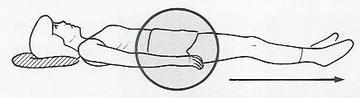 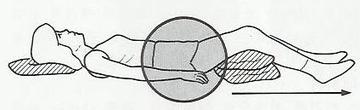 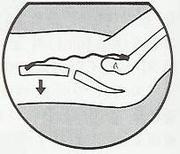 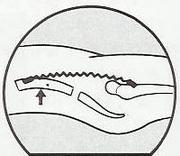 Лучший способ ослабления острой или хронической боли заключается в принятии такого положения тела, которое вызывает наименьшее напряжение мышц. Лечение боли в поясничной области должно проводиться в соответствии со степенью напряжения в толстых, жёстких мышцах и меньших, более чувствительных мышцах. Грыжу межпозвоночных дисков и другие состояния позвоночника, вызывающие боль, нужно облегчать путём растягивания всех поражённых частей, включая даже глубокие мышцы, такие как подвздошно-поясничные мышцы. Если оставить подвздошно-поясничные мышцы без внимания, и оказывать давление только на диски с грыжей, ткани спазмированных, напряжённых глубоких мышц будут продолжать вызывать патологическое давление на позвоночник.Лучший способ ослабления острой или хронической боли заключается в принятии такого положения тела, которое вызывает наименьшее напряжение мышц. Лечение боли в поясничной области должно проводиться в соответствии со степенью напряжения в толстых, жёстких мышцах и меньших, более чувствительных мышцах. Грыжу межпозвоночных дисков и другие состояния позвоночника, вызывающие боль, нужно облегчать путём растягивания всех поражённых частей, включая даже глубокие мышцы, такие как подвздошно-поясничные мышцы. Если оставить подвздошно-поясничные мышцы без внимания, и оказывать давление только на диски с грыжей, ткани спазмированных, напряжённых глубоких мышц будут продолжать вызывать патологическое давление на позвоночник.Лучший способ ослабления острой или хронической боли заключается в принятии такого положения тела, которое вызывает наименьшее напряжение мышц. Лечение боли в поясничной области должно проводиться в соответствии со степенью напряжения в толстых, жёстких мышцах и меньших, более чувствительных мышцах. Грыжу межпозвоночных дисков и другие состояния позвоночника, вызывающие боль, нужно облегчать путём растягивания всех поражённых частей, включая даже глубокие мышцы, такие как подвздошно-поясничные мышцы. Если оставить подвздошно-поясничные мышцы без внимания, и оказывать давление только на диски с грыжей, ткани спазмированных, напряжённых глубоких мышц будут продолжать вызывать патологическое давление на позвоночник.Лучший способ ослабления острой или хронической боли заключается в принятии такого положения тела, которое вызывает наименьшее напряжение мышц. Лечение боли в поясничной области должно проводиться в соответствии со степенью напряжения в толстых, жёстких мышцах и меньших, более чувствительных мышцах. Грыжу межпозвоночных дисков и другие состояния позвоночника, вызывающие боль, нужно облегчать путём растягивания всех поражённых частей, включая даже глубокие мышцы, такие как подвздошно-поясничные мышцы. Если оставить подвздошно-поясничные мышцы без внимания, и оказывать давление только на диски с грыжей, ткани спазмированных, напряжённых глубоких мышц будут продолжать вызывать патологическое давление на позвоночник.(1) Лечение ненормального напряжения большой и малой поясничной мышцы, двуглавой мышцы бедра В современном мире большинство повседневных движений нашего тела способствуют возникновению хронических проблем позвоночника из-за сокращённых больших и малых поясничных мышц и двуглавых мышц  бедра, что приводит к ослаблению мышц-антагонистов. Эти хронические симптомы, включая симптомы в фасеточных суставах и сужение позвоночного канала, нуждаются в терапии мышц и коррекции положения тела.(1) Лечение ненормального напряжения большой и малой поясничной мышцы, двуглавой мышцы бедра В современном мире большинство повседневных движений нашего тела способствуют возникновению хронических проблем позвоночника из-за сокращённых больших и малых поясничных мышц и двуглавых мышц  бедра, что приводит к ослаблению мышц-антагонистов. Эти хронические симптомы, включая симптомы в фасеточных суставах и сужение позвоночного канала, нуждаются в терапии мышц и коррекции положения тела.(1) Лечение ненормального напряжения большой и малой поясничной мышцы, двуглавой мышцы бедра В современном мире большинство повседневных движений нашего тела способствуют возникновению хронических проблем позвоночника из-за сокращённых больших и малых поясничных мышц и двуглавых мышц  бедра, что приводит к ослаблению мышц-антагонистов. Эти хронические симптомы, включая симптомы в фасеточных суставах и сужение позвоночного канала, нуждаются в терапии мышц и коррекции положения тела.(1) Лечение ненормального напряжения большой и малой поясничной мышцы, двуглавой мышцы бедра В современном мире большинство повседневных движений нашего тела способствуют возникновению хронических проблем позвоночника из-за сокращённых больших и малых поясничных мышц и двуглавых мышц  бедра, что приводит к ослаблению мышц-антагонистов. Эти хронические симптомы, включая симптомы в фасеточных суставах и сужение позвоночного канала, нуждаются в терапии мышц и коррекции положения тела.
В наше время у большинства людей деформирован позвоночник (имеет неправильную кривизну)из-за сидячего образа жизни и недостаточной физической активности.

Изменения подвздошно-поясничной мышцы и двуглавых мышц бедра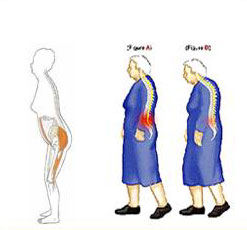 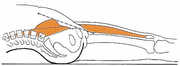 
Существующее лечение сопряжено с трудностями и малоэффективно.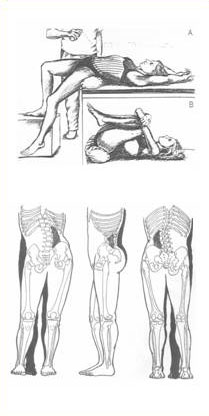 
Существующие методы лечения требует много времени и затрат
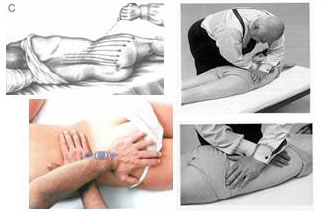 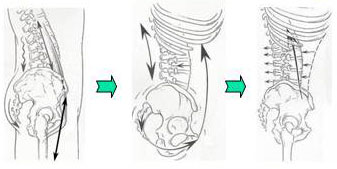 
Существующие методы лечения требует много времени и затрат
Сравнение с другими существующими приборамиСравнение с другими существующими приборамиСравнение с другими существующими приборамиСравнение с другими существующими приборами
Существующее вытяжение 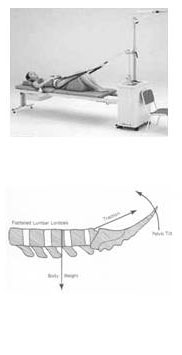 Вытяжение предназначено для растягивания позвоночника и декомпрессии межпозвоночных дисков
Стол Janix COX (Традиционная кровать хиропрактики ) Дистракция без лордоза может усилить боль, сместив ядро межпозвоночного диска кзади.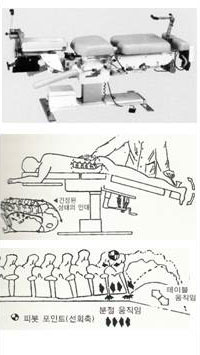 
Стол Liender 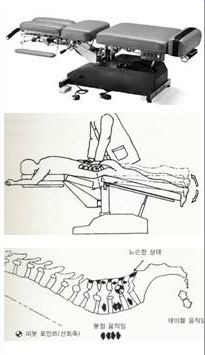 (Автоматическое оборудование для лечения искривлений) Упор делается на динамичном лечении с использованием флексии – экстензии. Но сила вытяжения ещё недостаточно большая.

КИНЕТРАК KNX-7000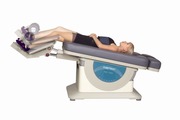 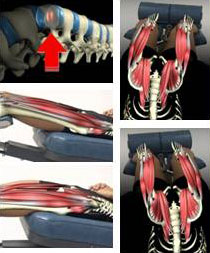 Проводится целенаправленное лечение поврежденного диска, корректируются укороченные мышцы, тренируются глубокие мышцы, корректируется положение тела и т.д., включая различные технологии, которые требует врач.Аппарат для декомпрессииДекомпрессия диска DRX-3000(США)Робот-корректор декомпрессии 
Att-9000(США)M3D EXTENTRACИнтеллектуаль-ная декомпрес-сия диска КИНЕТРАК KNX-7000Модель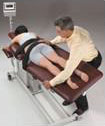 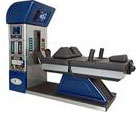 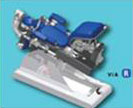 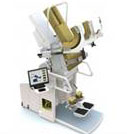 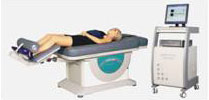 Разница 
в техно-логииПолуавтомати-ческое лечение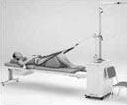 Декомпрессия диска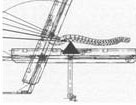  Полуавтоматизи-рован ная компрессия (сжимание)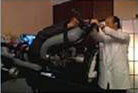 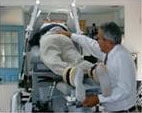 Декомпрессия 
3D производимая компьютером, цепь коррекции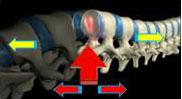 Лечение мышц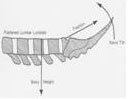 Полуавтомати-ческое лечение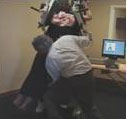 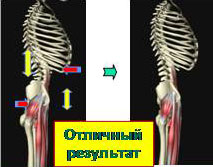 Вертебральная терапия для лечения заболевания диска.Возможности аппарата KINETRAC KNX-7000Возможности аппарата KINETRAC KNX-7000Грыжа межпозвоночного диска (протрузия диска)Грыжа межпозвоночного диска (протрузия диска)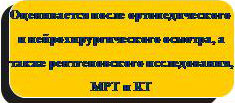 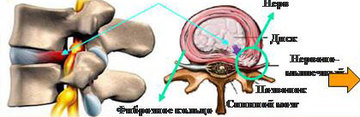 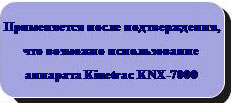 Период леченияПрогресс леченияПервая неделя Дни 1, 2, 3, 4, В течение первой недели будет проводиться воздействие  на мышцы позвоночника, сухожилия и связки, и улучшение клинической картины будет сопровождаться структурными и биохимическими изменениями Биохимические изменения вызовут: 1. улучшение структурной упругости 2. увеличение гибкости суставов 3. улучшение кровообращения 4. улучшение гидратированности диска Дегидратация – это процесс, в котором без участия сосудов, метаболиты и кислород попадают в диск естественным путём через замыкательную пластинку, и это процесс, способствующий восстановлению физиологических свойств и функций дискаВторая неделя Дни 6, 7, 8, 9,1. уменьшение боли 2. уменьшение ригидности мышц 3. улучшение кровообращения 4. улучшение гибкости позвоночника  5. разделение спаек 6. растягивание рубцовой ткани 7. снижение давления на нервный корешок 8. усиление вакуумного давления в диске 9. втягивание выпавшего грыжевого содержимого 10. улучшение гидратированности диска Непрерывное изменение будет улучшать это состояние, и усиливать эти изменения.Третья неделя Дни 10, 11, 12, 13,В течение первых 3 и 4 недели клеточными элементами в диске будет продуцироваться коллагеновые волокна типа IV. Также эти клетки способствуют пролиферации хрящевых бластных клеток, способствующих восстановлению диска. Однако образование коллагена типа IV может разниться в зависимости от пациента. Большая часть клеточных элементов будет индуцирована в ядре диска, в области разрыва фиброзного кольца, и, в результате декомпрессии и, как следствие, снижении внутридискового давления, и эти клетки  ускорят восстановление свойств и структуры диска, увеличится количество клеточных элементов, синтез новых и  восстановление повреждённых волокон.Четвертая неделя Дни 14, 15, 16, 17,В течение первых 3 и 4 недели клеточными элементами в диске будет продуцироваться коллагеновые волокна типа IV. Также эти клетки способствуют пролиферации хрящевых бластных клеток, способствующих восстановлению диска. Однако образование коллагена типа IV может разниться в зависимости от пациента. Большая часть клеточных элементов будет индуцирована в ядре диска, в области разрыва фиброзного кольца, и, в результате декомпрессии и, как следствие, снижении внутридискового давления, и эти клетки  ускорят восстановление свойств и структуры диска, увеличится количество клеточных элементов, синтез новых и  восстановление повреждённых волокон.Пятая неделя Дни 18, 19, 20, 21,В заключение, больной должен помнить, что ключ к этому лечению заключается в сведении до минимума межпозвонкового пространства и поддержании восполнения потери жидкости, пока не будет достигнуто восстановление. Лечение может быть продлено, если в диске недостаточное кровообращение или недостаточное восполнение потери жидкости. Согласно многим исследованиям период лечения 6-10 недель оптимальный и разумный. Кроме того, помните, что непринятие мер может замедлить или нарушить лечение или восстановление (выздоровление).Шестая неделя Дни 22, 23, 24, 25,В заключение, больной должен помнить, что ключ к этому лечению заключается в сведении до минимума межпозвонкового пространства и поддержании восполнения потери жидкости, пока не будет достигнуто восстановление. Лечение может быть продлено, если в диске недостаточное кровообращение или недостаточное восполнение потери жидкости. Согласно многим исследованиям период лечения 6-10 недель оптимальный и разумный. Кроме того, помните, что непринятие мер может замедлить или нарушить лечение или восстановление (выздоровление).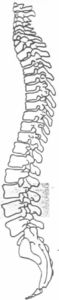 

Перейдите на 
противоположную 
сторону давления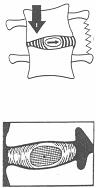 
Грыжа межпозвоночного 
диска передвигается вперёд 
при вытяжении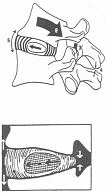 
Грыжа межпозвоночного 
диска передвигается 
назад при флексии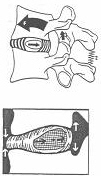 Грыжа межпозвоночного диска передвигается вперед при вытяжении, назад при флексии.Грыжа межпозвоночного диска передвигается вперед при вытяжении, назад при флексии.Грыжа межпозвоночного диска передвигается вперед при вытяжении, назад при флексии.Грыжа межпозвоночного диска передвигается вперед при вытяжении, назад при флексии.Корректировка вытяжения 
дискапо методу доктора Макензи
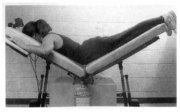 Корректировка вытяжения диска по 
методу доктора Сириакса
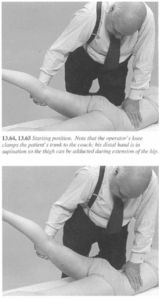 Корректировка вытяжения диска по 
методу доктора Сириакса
Технология оказания давления для вытяжения, как один из важнейших методов лечения заболеваний позвоночника применялась тысячелетиями в хиропрактике и т.д.Технология оказания давления для вытяжения, как один из важнейших методов лечения заболеваний позвоночника применялась тысячелетиями в хиропрактике и т.д.Технология оказания давления для вытяжения, как один из важнейших методов лечения заболеваний позвоночника применялась тысячелетиями в хиропрактике и т.д.Технология оказания давления для вытяжения, как один из важнейших методов лечения заболеваний позвоночника применялась тысячелетиями в хиропрактике и т.д.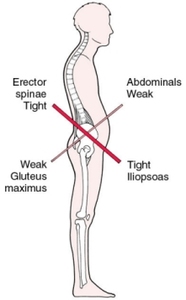 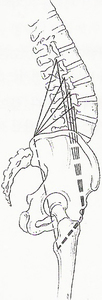 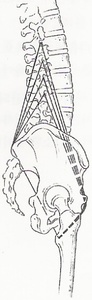 
Вытягивание укороченных 
флексоров (мышц-сгибателей)
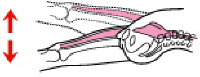 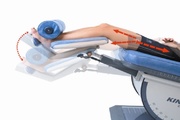 Лечение мышц и исправление позы (положения тела) имеют существенное значение при хроническом простреле, синдроме фасеточного сустава, стенозе и т.д.Лечение мышц и исправление позы (положения тела) имеют существенное значение при хроническом простреле, синдроме фасеточного сустава, стенозе и т.д.Лечение мышц и исправление позы (положения тела) имеют существенное значение при хроническом простреле, синдроме фасеточного сустава, стенозе и т.д.Эффективное лечение стеноза позвоночника, ослабление синдрома фасеточного сустава и вытягивание мышц позвоночника, таза и ног для их коррекции.Эффективное лечение стеноза позвоночника, ослабление синдрома фасеточного сустава и вытягивание мышц позвоночника, таза и ног для их коррекции.Эффективное лечение стеноза позвоночника, ослабление синдрома фасеточного сустава и вытягивание мышц позвоночника, таза и ног для их коррекции.Эффективное лечение стеноза позвоночника, ослабление синдрома фасеточного сустава и вытягивание мышц позвоночника, таза и ног для их коррекции.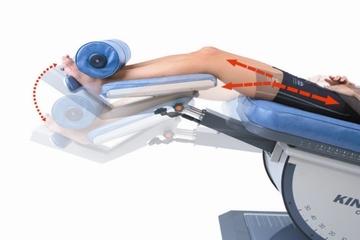 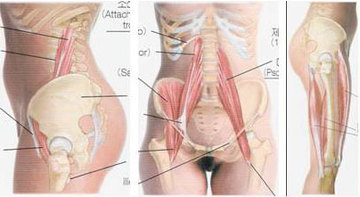 Флексия и вытяжение позвоночникаФлексия и вытяжение позвоночникаПодвздошно-поясничная мышца, двуглавые мышцы бедраПодвздошно-поясничная мышца, двуглавые мышцы бедраЭффективное лечение позвоночника с вытяжением (тракцией) подвздошно-поясничной мышцы, двуглавой мышцы бедра  в районе таза и т.д.Эффективное лечение позвоночника с вытяжением (тракцией) подвздошно-поясничной мышцы, двуглавой мышцы бедра  в районе таза и т.д.Эффективное лечение позвоночника с вытяжением (тракцией) подвздошно-поясничной мышцы, двуглавой мышцы бедра  в районе таза и т.д.Эффективное лечение позвоночника с вытяжением (тракцией) подвздошно-поясничной мышцы, двуглавой мышцы бедра  в районе таза и т.д.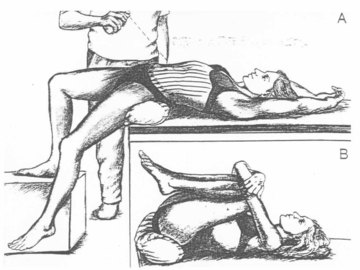 
Укороченная подвздошно-поясничная мышца
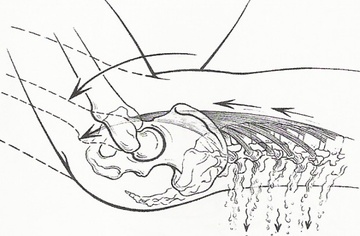 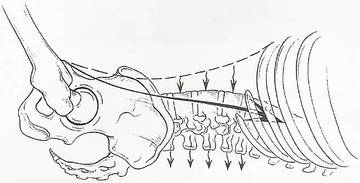 
Укороченная подвздошно-поясничная мышца
Трудность лечения гиперлордоза и обезболивания при лечении укороченной подвздошно-поясничной мышцы.Трудность лечения гиперлордоза и обезболивания при лечении укороченной подвздошно-поясничной мышцы.Трудность лечения гиперлордоза и обезболивания при лечении укороченной подвздошно-поясничной мышцы.Трудность лечения гиперлордоза и обезболивания при лечении укороченной подвздошно-поясничной мышцы.Существующее лечениеСуществующее лечение

Лечение автоматическим вытяжением 
искривления – стол Liender (Линдера)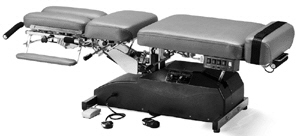 

Лечение автоматическим вытяжением 
искривления – стол Liender (Линдера)

Нажим терапевта требуется при флексии, вытяжении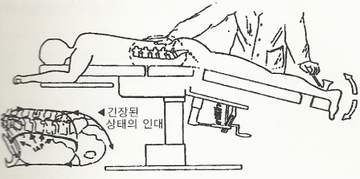 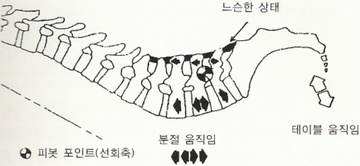 

Нажим терапевта требуется при флексии, вытяженииДинамичное лечение по методу флексии – вытяжения, но сила вытяжения ещё недостаточно большаяДинамичное лечение по методу флексии – вытяжения, но сила вытяжения ещё недостаточно большаяДинамичное лечение по методу флексии – вытяжения, но сила вытяжения ещё недостаточно большаяДинамичное лечение по методу флексии – вытяжения, но сила вытяжения ещё недостаточно большаяСуществующее оборудованиеСуществующее оборудованиеПрименение силы тяжести в качестве силы вытяжения, наиболее знакомой человечествуПрименение силы тяжести в качестве силы вытяжения, наиболее знакомой человечествуПрименение силы тяжести в качестве силы вытяжения, наиболее знакомой человечествуПрименение силы тяжести в качестве силы вытяжения, наиболее знакомой человечеству“Если терапевтическое вытяжение можно клинически приспособить, то лёгкое вытяжение, производимое, пока мышцы расслаблены, будет терапевтически эффективным при лечении заболеваний диска.” - докторр Дж. Милл КОКС -“Если терапевтическое вытяжение можно клинически приспособить, то лёгкое вытяжение, производимое, пока мышцы расслаблены, будет терапевтически эффективным при лечении заболеваний диска.” - докторр Дж. Милл КОКС -“Если терапевтическое вытяжение можно клинически приспособить, то лёгкое вытяжение, производимое, пока мышцы расслаблены, будет терапевтически эффективным при лечении заболеваний диска.” - докторр Дж. Милл КОКС -“Если терапевтическое вытяжение можно клинически приспособить, то лёгкое вытяжение, производимое, пока мышцы расслаблены, будет терапевтически эффективным при лечении заболеваний диска.” - докторр Дж. Милл КОКС -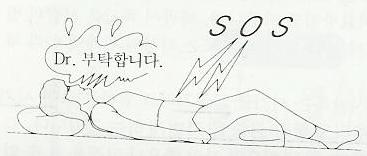 Самое лучшее положение тела при хронической болиСамое лучшее положение тела при хронической болиСамое лучшее положение тела при хронической болиСамое лучшее положение тела при хронической боли